The Justice Center for Research is a Partnership of the College of the Liberal Arts and University OutreachMessage from the Managing Director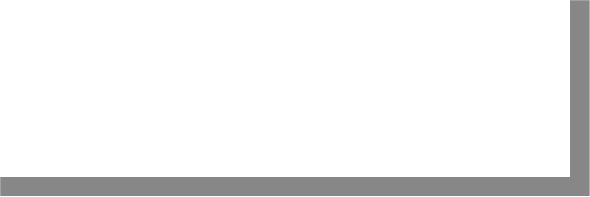 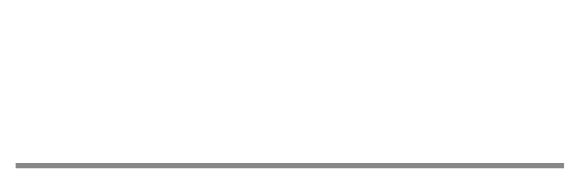 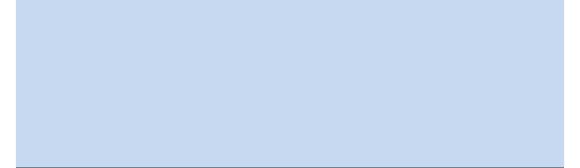 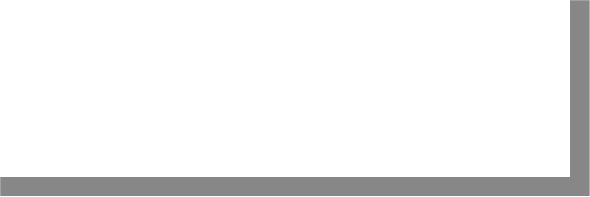 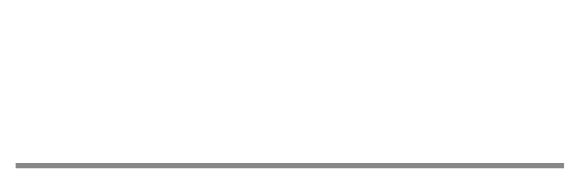 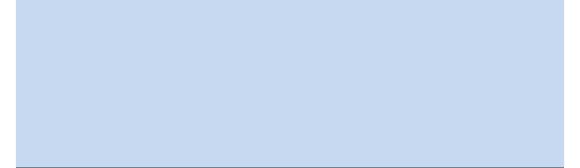 The Justice Center for Research continues with its active agenda of criminal justice research and outreach. We have just begun an important study of a sex offender reentry program (COSA), which represents the first effort to evaluatethis model in the United States. The Justice Center will also be continuing its focus on child sexual abuse with a presentationPENN  STATEJustice Center for ResearchDoris L. MacKenzie, DirectorGary Zajac, Managing Directoron sexual abuse of child athletes for the National Center for Missing & Exploited Children.On other fronts, the Justice Center has just been registered with a prestigious consortium of criminal justice research centers, run by the George Mason University Center for Evidence-Based Crime Policy. Justice Center faculty also made numerous presentations at the recent meetings of the American Society of Criminology and the Association for the Treatment of Sexual Abusers, as well as at JASI's upcoming 2013 International Policing Conference. Finally, the Justice Center's Administrative Coordinator Barb Cox has won the College of the Liberal Arts’ Esprit Award! Congratulations Barb! Thus, the Justice Center continues to be recognized for its work both within and outside of the university.Dr. Gary ZajacNational Academies of Science: What Works in CorrectionsJustice Center Director, Doris MacKenzie and Managing Director, Gary Zajac were recently commissioned by the Committee on the Causes and Consequences of High Rates of Incarceration of the prestigious National Academies of Science to prepare a summary of the literature on "what works"  in   corrections.      The   paper   they  are currently drafting covers the history and theory of offender rehabilitation, the psychological and sociological aspects of rehabilitation, and reviews the findings from decades of research on a wide variety of correctional interventions, such as drug treatment, sex offender programs and deterrence based strategies.   Their paper will inform the deliberations of the NAS committee as it prepares policy recommendations that address high rates of incarceration in the U.S. More information for the project  can  be  found  at:   http://www8.national academies.org/cp/projectview.aspx?key=49441COSA – Sex Offender Reentry ProgramWork is underway for the Circles of Support and Accountability (COSA) evaluability assessment. The goal of the COSA program is to enhance community safety by  promoting the  successful integration  of high-risk sex offenders back into the community through support, advocacy, and meaningful accountability, provided by a combination of local volunteers and criminal justice professionals. Research Scholar, Ian  Elliott and  Research Assistant, Courtney Meyer will be traveling to five sites across the country to assess this sex offender reentry program. Their first visit will be to Fresno, California at the end of January. Throughout the rest of the spring, they will travel to Vermont, North Carolina, Oregon, and Lancaster, Pennsylvania.The evaluability assessments will help draw conclusions about the feasibility of conducting a large-scale evaluation in the future.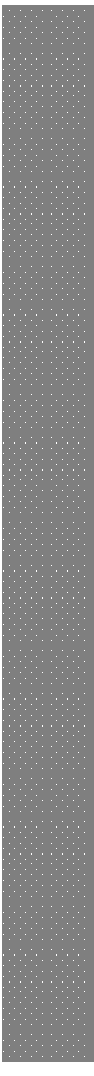 Justice Center Research Scientist to Speak at National SummitResearch Scientist, Dr. Kate Staley, who recently helped develop the Child Sexual Abuse Conference, has been nominated by Penn State President Rodney Erickson to speak at the upcoming “Safe to Compete: Protecting Child Athletes from Sexual Abuse” summit. The National  Center for Missing & Exploited Children and the Cal Ripken, Sr. Foundation are co-hosting this summit which will take place on March 19-20, 2013 in Arlington,  VA.  Attendees  will  include  senior  staff  from  various  nationally-based  youth  and  sports organizations.Dr. Staley  will be  contributing  to a  panel  entitled  “Batting  a  Thousand: Training, Monitoring, and Enforcing Best Practices  Nationally  and  Locally.”  She plans to share her experiences from organizing the recent conference at Penn State to inform the attendees about  how Penn State’s conference utilized a new model of reaching people across research communities, practitioners, and lay audiences and targeting local, state, and regional community advocates and leaders. Dr. Staley will be joined by two other panelists, Julie Novak, Associate VP of Child Safety for Big Brothers, Big Sisters and Malia Arrington, Director of Ethics and Safe Sport for the U.S. Olympic Committee.Center Researchers Present at National ConferencesSeveral Justice Center researchers attended the annual American Society of Criminology conference in Chicago this past November. Listed below are the titles of their presentations.Matthew DeMichele:    “Preliminary Analysis of the Impaired Driving Assessment for Community Corrections”Julia Laskorunsky & Matthew DeMichele:“Mapping the Relationship between Offender Characteristics, Sentences, and Outcomes”Doris MacKenzie:        “Evaluating the Impact of HOPE Programs: A Demonstration Field Experiment” Workshop: “Practical Solutions for Administering Multi-Site Randomized Trials” Round Table: “The Future of Criminology: A Tribute to David Farrington”Gary Zajac:                   “Assessing Fidelity and Lessons Learned in HOPE Programs” “Crime, Policing and Corrections in the Rural Context”“Assessment in Correctional Institutions & Community Reentry: Correspondence to Best Practices”Ian Elliott recently attended the annual conference for the Association for the Treatment of Sexual Abusers (ATSA) in Denver. He contributed to a symposium with his talk entitled, “Using E-Safety Software in Remote Computer Monitoring for Sex Offenders.”JASI ConferenceThe Penn State Justice and SafetyInstitute  (JASI)  is  sponsoring  the2013 International Conference, “Policing in the 21st Century.” The conference will take place in Arlington,  Virginia  on  May  17-18,2013. The scheduled presenters include leaders from law enforcement, government, research,social media, education, the military, and training. The Justice Center’s managing director, Dr. Gary Zajac,will be contributing to a panel about improving outreach efforts.Justice Center JoinsGMU’s E-ConsortiumThe  Justice  Center  has  recently been  accepted  into  the “eConsortium for University Centers and   Researchers  for   Partnership with Justice Practitioners” based out of  George  Mason  University’s Center for Evidence-Based Crime Policy. Joining more than 100 individual researchers and centers, the Justice Center now belongs to a strong network that provides opportunities for research collaboration and new partnerships with justice agencies.ESPRIT AwardBarbara Cox, the Justice Center’s Administrative Coordinator, recently received the College of the Liberal Arts’ Esprit award.  Recipients of this award demonstrate an outstanding attitude and enthusiasm toward their job. Barbara’s dedication to creating a positive work environment and making the best out of any situation makes  her  a  valuable  member  of the Justice Center team.  Make sure you congratulate Barbara the  next time you see her!.justicecenter.psu.eduJanuary 2013                                                                                   Recent PublicationsMacKenzie, D.L. & Armstrong, G.S. (2012). The human experiment in treatment: A means to the end of offender recidivism. InR. Loeber & B.C. Welsh (Eds.) The Future of Criminology. Oxford University Press.Mitchell, O., Wilson, D.B., Eggers, A., & MacKenzie, D. (2012). Assessing the effectiveness of drug courts on recidivism: Ameta-analytic review of traditional and non-traditional drug courts. Journal of Criminal Justice, 40(1), 60-71.MacKenzie, D.L. (2012). The effectiveness of corrections-based work and academic and education programs. In J. Petersilia& K. Reitz (Eds). Oxford Handbook of Sentencing and Corrections. Oxford University Press: Oxford, U.K.MacKenzie, D.L. (2012). Preventing the future criminal activities of delinquents and offenders. In B.C Welsh & D.P. Farrington(Eds). The Oxford Handbook of Crime Prevention. Oxford University Press: Oxford, U.K.